Sesongbrev: VinterKjære foreldre/føresette på LassaDesember er bak oss, med baking, rampenisse, julevandring, nissefest og (altfor) mykje kos og pepperkaker. ;) For oss på Lassa var det viktig at månaden vart assosiert med ro, og for meg som ny på avdelinga var det ein god månad å verta kjend med Lassa-gjengen. Takk for godt oppmøte på Lucia-frukosten, og takk for julekort, julegåver, smil og gode ord! :)Eit nytt år har starta, med blanke ark og nye moglegheiter. Eg er ny som pedagog på Lassa, og bruker gjerne litt tid på å verta kjend med avdelinga og ungane sine ulike behov. Ein del av dette vil vere å setje av tid til foreldresamtalar no i januar og februar, der eg kan få innspel hjå dykk som kjenner ungane best. Eg har sjølvsagt mine tankar og min pedagogiske bakgrunn, men tips og gode råd er hjarteleg velkomne! Lassa-gjengen er ein aktiv gjeng, og me ser at ungane trivst godt utandørs. Med tre vaksne på avdelinga som og likar å vere mykje ute, går me gjerne på ein ekstra tur i ny og ne. Då er det viktig at alle er på plass i barnehagen til 9.30, og at alle har gode og varme kler til å ha på seg (sjå eiga liste). Som Ole Brum sa: ’Så kaldt det er,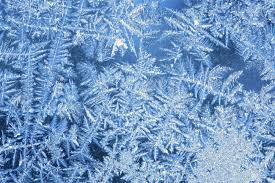 tiddelibomJeg kjenner det her,tiddelibomJeg kjenner det på mine tær,tiddlibomog huttemegtu’Sosial kompetanse er gjennomgåande viktig i barnehagealder, og det er når denne ’grunnmuren’ er på plass at ungane har rom til å tenke, lære og utvikle seg. På planleggingsdagen 2. januar snakka Cecilie Evertsen Stanghelle om psykisk helse, og kor viktig det er med tidleg innsats på dette området. Me på Lassa tek dette på aller største alvor, og vil gjerne ha tilbakemeldingar om ting som skjer i ungane sitt liv – om det er i barnehagen, på fotballtrening eller heime. I barnehagen vil me framover fokusere spesielt på vennskap, leikekompetanse, samarbeid og meistring. Ein viktig del av vennskap er å ha felles opplevingar, og kunne snakke om det i etterkant. Som pedagog vil eg anbefale alle foreldre å levere ungane tidleg, og seinast 9.30 - kvar dag - for å få starte dagen saman og få dei gode opplevingane. Med fokus på gode vennskap, har me nye, faste plassar ved bordet. Me har og oppretta primærkontaktar, og dei vaksne vil ha faste plasser med ’sine ungar’ og blir ekstra godt kjende med dei. I januar får me eit nytt barn på tilvenning hjå oss på Lassa. Han heiter Adam og er 3 år. Han har gått på Møllebukta, og er godt kjend i barnehagen. Me gleder oss til å verta betre kjend med han! :)Primærkontaktar:Tone (pedagogisk medarbeidar, 80% - fri onsdagar): Elias, Odin, Marcel, Liam, Louis og TahaInger (pedagogisk medarbeidar, 100%): Klara, Lerke, Meklit, Akhilesh, Emily og EnsarKarin (pedagogisk leiar, 100%): Ammar, Abduselam, Alva, Liva, Tobias og AdamMe har og nokre ekstra personar med oss i kvardagen, nokon på faste dagar og andre ved faste fridagar og sjukdom:Hanne (ressurssenteret)Trine (ressurssenteret)Nadia (språkpraksis)Karina (praksis og fast ringevikar)Sharmian (fast ringevikar)Randi (ressurssenteret)Gezachen (morsmålsassistent)Mathias (fast ringevikar)Januar og februar på LassaProsjektI vintermånadane vil me ha fokus på eit prosjekt om vatn, snø og is. Me snakkar om ulike eigenskapar ved vatn, kva som kan flyte og synke, fryse og smelte, me lærer nye ord, og me vil skape gode opplevingar rundt ulikt vêr. Eventyr, songar, rim og reglerMe jobbar med eventyret ’Skinnvotten’, som er kjend for ungane frå før. Eventyret er brukt i språkmateriellet ’Snakkepakken’, som er eit godt språkleg pedagogisk hjelpemiddel. Me vil bruke ein del rim og regler, både frå snakkepakken og knytta til prosjektet vårt. Me vil også ha ekstra fokus på å lese i små grupper, og såkalt ’dialogisk lesing’ der ungane deltek aktivt i lesestunda. Ein pedagog si oppfordring til alle foreldre: Les og syng for barnet ditt, kvar dag!! :)GruppeaktivitetFrå og med februar får førskuleungane øve seg i skøytehallen, og turnhallen er reservert for dei som er 3 og 4. Me vil dele oss fleire dagar i veka, der førskuleungane har eit opplegg for seg, og resten av ungane blir delt i mindre grupper med fokus på språk og sosial kompetanse. For heile gruppa vil me ha fokus på sjølvstendighetstrening, der ungane skal kle på seg sjølv, smøre maten sin sjølv, vente på tur, samarbeide og hjelpe andre. Me vil og ha faste innslag av forming, musikk, fysisk aktivitet og litt førstehjelp. Viktige datoar i januar og februar:* Karneval 22.februar* Fødselsdagar:- Januar: Meklit 6 år, Liva 5 år, Hanne- Februar: Tone, KarinEg gler meg til nye eventyr og gode stunder i 2019 saman med ei fantastisk barnegruppe! :)Med vennleg helsingKarin Haga Karstensen, pedagogisk leiarSongar me syng i vinter...- Det snør, det snør- Se opp! Snør det?- Tusenben gikk ut i sølevær- Små regndråper faller fra skyen ned...og mange fleire :)